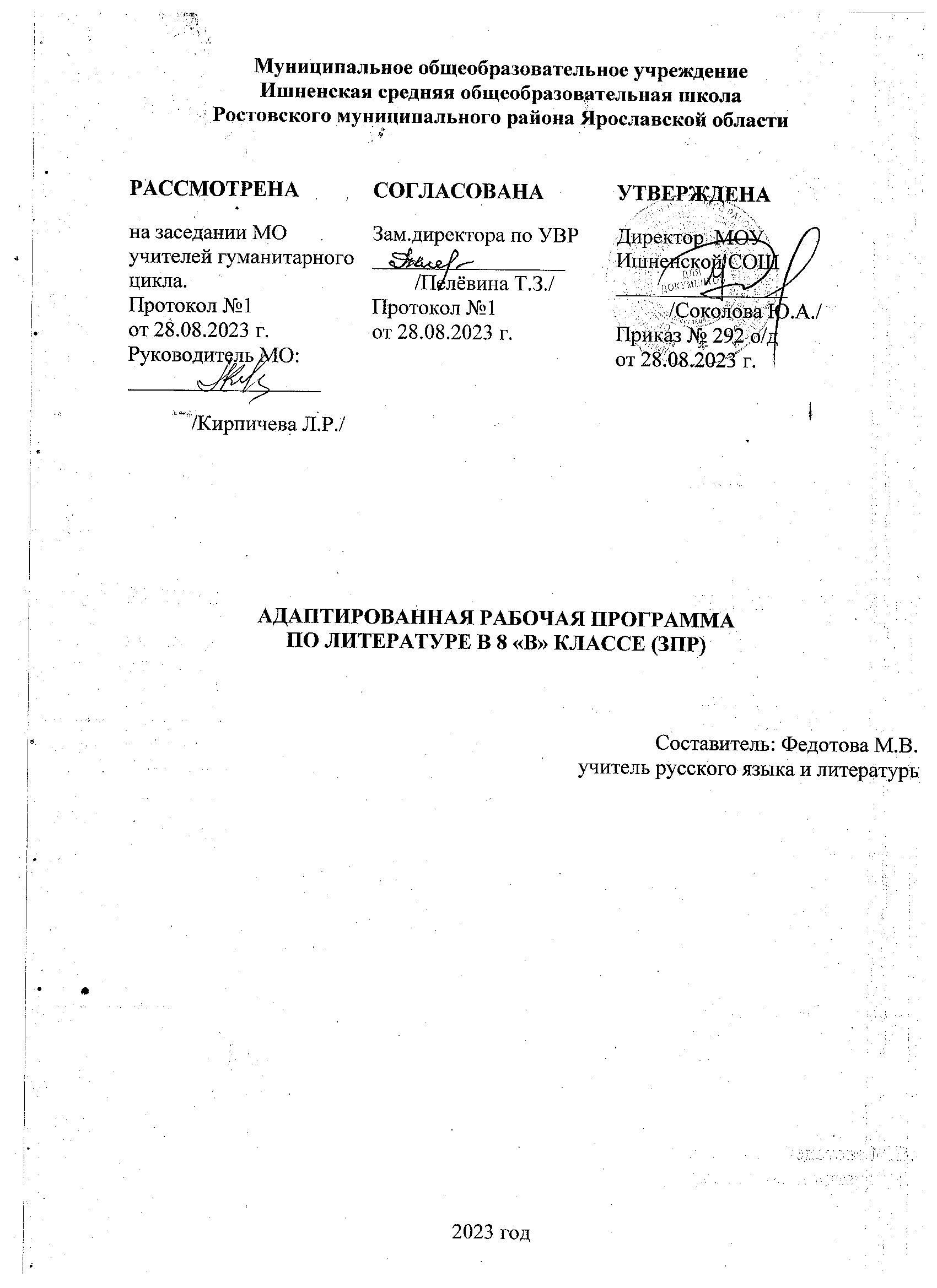 АДАПТИРОВАННАЯ РАБОЧАЯ ПРОГРАММА ПО ПИСЬМУ И РАЗВИТИЮ РЕЧИ В 8 «Б» КЛАССЕ (УО)Составитель: Федотова М.В.,учитель русского языка и литературы2023 годПояснительная запискаАдаптированная рабочая программа предмета «Письмо и развитие речи» обязательной предметной области «Русский язык и литература» для основного общего образования разработана на основе нормативных документов:Федеральный закон "Об образовании в Российской Федерации" от 29.12.2012 N 273-ФЗ (ред. от 02.07.2021);Федеральный государственный образовательный стандарт обучающихся с умственной отсталостью (ФГОС О у/о), утвержденный приказом Министерства образования и науки Российской Федерации от 19 декабря. №1599;ФГОС ООО (утвержден приказом Министерства образования и науки Российской Федерации от 17.12.2010 № 1897, изм. от: 29 декабря 2014 г., 31 декабря 2015 г., 11 дек 2020г);АООП ООО МОУ Ишненская СОШ (утв. приказом директора № 113 от 30.08.17 г.)Рабочая программа В.В. Воронковой (Программы специальных (коррекционных) образовательных учреждений VIII вида. 5-9 классы. В 2-х сборниках. Сборник 1. М., «Владос», 2011) Приказ Министерства образования и науки РФ от 17 мая 2012 г. N 413 «Об утверждении федерального государственного образовательного стандарта среднего общего образования» (с изменениями и дополнениями). С изменениями и дополнениямиот 11.12. 2020 г.Данная рабочая программа разработана с учётом психофизических особенностей ученика, учитывает особенности его познавательной деятельности, уровень речевого развития и адаптирована применительно к его способностям и возможностям. Программа направлены на всестороннее развитие личности учащегося, способствует его умственному развитию. Программа ориентирована на использование в учебном процессе следующего учебника:- Галунчикова Н.Г., Якубовская Э.В.  Русский язык 8 кл. - М.: Просвещение, 2023Место предмета в учебном плане - 4 часа в неделю, 136 часов в год.                    Цели предмета: - развитие речи, мышления, воображения школьника, способности выбирать средства языка в соответствии с условиями общения, развитии интуиции и «чувства языка».- усвоение основ знаний из области фонетики и графики, грамматики (морфологии и синтаксиса), лексики (словарный состав языка), морфемики (состав слова: корень, приставка, суффикс, окончание)- овладение умениями  участвовать в диалоге, составлять несложные монологические высказывания.В школе для детей  с нарушением интеллекта в старших классах осуществляются задачи, решаемые в младших классах, но на более сложном речевом и понятийном уровне.Задачи предмета:- овладение речевой деятельностью в разных её видах (чтение, письмо, говорение, слушание);- формирование  орфографических и пунктуационных навыков, речевых умений, обеспечивающих восприятие, воспроизведение и создание высказываний в устной и письменной форме;- обогащение словарного запаса, умение пользоваться словарями разных типов;-эстетическое, эмоциональное, нравственное развитие школьника.Планируемые результаты освоения учебного предметаУчащийся должен уметь:- писать под диктовку текст с изученными орфограммами с предварительным анализом;-  исправлять текст;- подбирать однокоренные слова с помощью учителя;- различать части речи с опорой на таблицу или с помощью учителя, правильно употреблять их в предложениях.Учащийся должен знать:- части речи;- наиболее распространенные правила правописания слов.Содержание курса Звуки и буквы. Текст.звуковая характеристика языка: гласные и согласные звуки, ударные и безударные гласные, звонкие и глухие, твёрдые и мягкие согласные.употребление разделительных ь и ъ знаков в словах.Предложение. Текст.Простое предложение с однородными членами предложения с бессоюзной и союзной связью. Союзы и, а, но. Знаки препинания. Главные и второстепенные члены предложения в качестве однородных членов. Интонация перечисления и сопоставления. Логическое ударение на сопоставляемых понятиях.использование различных грамматических категорий (существительного, глагола, прилагательного) в качестве однородных членов.Слово. Текст.Состав слова. Образование разных частей речи с помощью приставок и суффиксов. Выделение приставки, корня, суффикса и окончания.Подбор однокоренных слов.Слова с непроверяемыми безударными гласными, непроизносимыми и двойными согласными в корне.Сложные слова с соединительными гласными о, е. Подбор сложных слов по единой теме, составление текста с этими словами.Части речиИмя существительное. Роль в речи.Определение грамматических признаков существительного (род, число, падеж, склонение) с опорой на таблицу.Правописание безударных падежных окончаний имен существительных в единственном числе.Склонение существительных во множественном числе.Имя прилагательное. Роль в речи.Склонение имен прилагательных. Правописание падежных окончаний прилагательных в единственном числе.Местоимение. Значение личных местоимений в речи. Упражнения в правильном соотнесении местоимений с существительными. Личные местоимения 1, 2, 3 лица единственного и множественного числа.Склонение и правописание личных местоимений единственного и множественного числа.Раздельное написание предлогов с местоимениями.Упражнения в правильном использовании местоимений  как средства связи предложений в тесте.Глагол. Роль в речи. Начальная форма глагола на -ть, -ться, -ти, -чь, -чься.Изменение глагола пл временам и числам. Лицо глагола в настоящем и будущем времени. Род глагола в прошедшем времени.Правописание  частицы не с глаголом.Предложение. Текст.Сложное предложение с союзами и, а, но и без союзов. Сравнение его с простым предложением.Использование схем. Знаки препинания.Выделение простых и сложных предложений из литературного текста.Использование обращения в деловых        бумагах.СОДЕРЖАНИЕ УЧЕБНОГО ПРЕДМЕТАПовторение Простое и сложное предложение. Подлежащее и сказуемое в простом и сложном предложениях. Простое предложение с однородными членами. Сложное предложение с союзами и, а. но и безсоюзов.Слово Состав слова. Однокоренные слова; подбор однокоренных слов, относящихся к различнымчастям речи, разбор их по составу.Единообразное написание звонких и глухих согласных, ударных и безударных гласных в корняхслов.Образование слов с помощью приставок и суффиксов.Имя существительное. Основные грамматические имени существительного. Склонение именсуществительных .Правописание падежных окончаний существительных единственного и множественного числа.Несклоняемые существительные.Имя прилагательное. Согласование имени прилагательного с именем существительным в роде,числе, падеже. Правописание падежных окончаний имен прилагательных в единственном имножественном числе. Имена прилагательные на – ий, - ья, -ье, их склонение и правописание.Личные местоимения. Лицо и число местоимений. Склонение местоимений. Правописаниеличных местоимений Род местоимений 3-го лица единственного числа.Личные местоимения единственного и множественного числа .1,2,3 –е лицо местоимений.Склонение и правописание личных местоимений единственного и множественногочисла . Раздельное написание предлогов с местоимениями.Глагол. Значение глагола. Неопределенная форма глагола на –ть, -чь, -ти. Изменение глаголов по временам. Изменение глаголов по лицам. Изменение глаголов в настоящем и будущем времени по лицам и числам (спряжение). Различиеокончаний глаголов I и II спряжения ( на материале наиболее употребительных слов). Правописание безударных личных окончаний глаголов I и II спряжения.Предложение Простое и сложное предложение. Подлежащее и сказуемое в простом и сложном предложении.Простое предложение с однородными членами. Главные и второстепенные члены предложенийв качестве однородных. Распространенные однородные члены предложений. Бессоюзноеперечисление однородных членов , с одиночным союзом и, союзами а, но, повторяющимся союзоми.Знаки препинания при однородных членах.Сложные предложения с союзами и, а, но и без союзов.Обращение. Знаки препинания при обращении.Связная речьРабота с деформированным текстом.Изложения ( с изменением лица и времени).Сочинения по картине с дополнение предшествующих или последующих событий.Продолжение рассказа по данному началу.Составление рассказа по опорным словам.Сочинение по личным наблюдениям, на основе экскурсий, практической деятельности, имеющихсязнаний (« История нашей улицы», « Исторические места в нашем районе»,« История капельки воды» и др.). Деловое письмо: объявление ( выбор профессии по объявлению)заявление о приеме на работу, телеграмма, заполнение бланков по платежам за коммунальныеуслуги ( квартплата, плата за телефон, за свет, за газ и др.).Повторение пройденного за год.Тематическое планированиеУчебно-мнетодическое обеспечение курсаПрограммы специальных (коррекционных) образовательных учреждений VIII вида: 5-9 кл.:В 2 сб./ Под ред. В.В. Воронковой.- М.: Гуманит. изд. центр ВЛАДОС, 2014- сб.1.Учебники:1. Галунчикова Н. Г., Якубовская Э. В. Русский язык: Учебник для специальных(коррекционных) образовательных учреждений VIII вида. – М.: Просвещение№ п/пРазделы программыКол-во часовРеализация воспитательного потенциала урокаЦифровые образовательные ресурсыПовторение6 ч.Р/Р работа с деф.текстом: воспитываем качества личности: умение работать с карточкой , умение слушать и слышать собеседника; адекватно отвечать на вопросы, умение делать осознанный выбор.https://learningapps.org/index.php?category=84&subcategory=2988&s=Состав слова17 ч.Р/Р составление рассказа: воспитание  стремления к прекрасному: к радости, доброте, красоте, чуткости, развитие и коррекция познавательных способностей: воображения, памяти, мышления, внимания.Воспитывать стремление к осознанию языковых явлений, усвоению норм языка, пониманию значения орфографической грамотности; осуществлять нравственное и эстетическое воспитание.https://learningapps.org/index.php?category=84&subcategory=2988&s=Части речиИмя существительное1 +15Практикумы по культуре речи (употребление форм слов), аналитическая работа с текстами о русской природе, о родном крае.Р/Р написание изложений.https://learningapps.org/index.php?category=84&subcategory=38845&s= Имя прилагательное13 ч. Р/РВоспитывать стремление к осознанию языковых явлений, усвоению норм языка, пониманию значения орфографической грамотности; осуществлять нравственное и эстетическое воспитание.https://learningapps.org/index.php?category=84&subcategory=38845&s= Личные местоимения13 ч.Решение учебно-практических задачР/Р Р.р. Сочинение по личным наблюдениям «История нашей улицы».Р/Р работа с деформированным текстомhttps://learningapps.org/index.php?category=84&subcategory=2988&s=https://learningapps.org/index.php?category=84&subcategory=2988&s=Глагол39 ч.Р/Р Деловое письмо: заметка в стенгазету о хороших и плохих поступках детей.https://learningapps.org/index.php?category=84&subcategory=2988&s=https://learningapps.org/index.php?category=84&subcategory=2988&s=  Предложение  22 ч.Аналитическая работа с текстами об искусстве, живописи, красоте природыРешение учебно-практических задачР/Р Деловое письмо: заметка в стенгазету о хороших и плохих поступках детей.Р.Р. Сочинение по личным наблюдениям «Исторические места в нашем районе».https://learningapps.org/index.php?category=84&subcategory=2988&s=https://learningapps.org/index.php?category=84&subcategory=2988&s=Повторение пройденного за год10 ч.Аналитическая работа с текстами об искусстве, живописи, красоте природыИтого136